Publicado en Ciudad de México a 16 de mayo de 2018 el 17/05/2018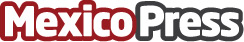 Todo listo para la segunda edición de Bodas LGBTTTI la ExpoSe contará con más de 60 expositores, entre ellos especialistas en uniones espirituales y legales para la comunidad LGBTTTI. Habrá conferencias, presentaciones artísticas, zona de alimentos y sorpresas por parte de los expositores y patrocinadores. El acceso para los visitantes es totalmente gratuito e incluye las conferencias y presentaciones especiales
Datos de contacto:Ricardo Valencia NavarroRelaciones Públicas5541339577Nota de prensa publicada en: https://www.mexicopress.com.mx/todo-listo-para-la-segunda-edicion-de-bodas Categorías: Sociedad Entretenimiento Eventos Ciudad de México http://www.mexicopress.com.mx